Объединенный совет обучающихся ИГЭУ
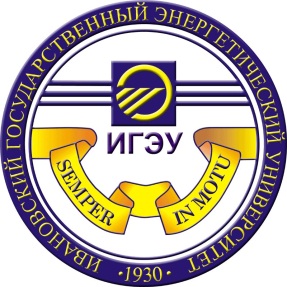 Протокол № 1
собрания Объединенного совета обучающихсяот 19.04.2018Присутствовали:
1) Председатель ОСО Красовская Ксения.2) Члены Объединенного совета обучающихся ИГЭУ, избранные на Конференции обучающихся ИГЭУ  19.04.2018 г.:3) Королева Татьяна Валерьевна – зам. декана ФЭУ по ВР, доцент кафедры ИиФ.Повестка дня:Слушали: Об избрании  Председателя ОСО, заместителей Председателя ОСО, секретаря на 2018-2020 гг.Выступали:Королёва Татьяна Валерьевна;Красовская Ксения;Шагушина Анастасия. Постановили:Снять полномочия председателя Объединенного совета обучающихся с Красовской Ксении. На должность Председателя ОСО была выдвинута Шагушина Анастасия, гр.3-45.Голосовали: «За» - 33 чел., «Против» - 0 чел., «Воздержались» - 0 чел.      Председателем ОСО на 2018-2020 гг. была избрана Шагушина Анастасия.Было принято решение выбрать трех заместителей Председателя ОСО:
по информационной работе, по организационной работе, по культурно-творческому направлению. На должность заместителя Председателя ОСО по информационной работе были выдвинуты следующие кандидатуры:- Носков Андрей, гр.3-35Голосовали: «За» - 33 чел., «Против» - 0 чел., «Воздержались» - 0 чел.Заместителем Председателя ОСО по информационной работе был избран Носков Андрей.На должность заместителя Председателя ОСО по организационной работе были выдвинуты следующие кандидатуры:- Сорокина Анастасия, гр.3-33Голосовали: «За» - 33 чел., «Против» - 0 чел., «Воздержались» - 0 чел.Заместителем Председателя ОСО по организационной работе была избрана Сорокина Анастасия.На должность заместителя Председателя ОСО по культурно-творческому направлению были выдвинуты следующие кандидатуры:- Салтанов Денис, гр.1-35 Голосовали: «За» - 33 чел., «Против» - 0 чел., «Воздержались» - 0 чел.Заместителем Председателя ОСО по культурно-творческому направлению был избран Салтанов Денис.На должность заместителя Председателя ОСО с правом подписи документов в случае отсутствия Председателя ОСО были выдвинуты следующие кандидатуры:- Носков Андрей, гр.3-35 Голосовали: «За» - 33 чел., «Против» - 0 чел., «Воздержались» - 0 чел.На должность Заместителя Председателя ОСО с правом подписи документов в случае отсутствия Председателя ОСО был избран Носков Андрей.На должность секретаря ОСО были выдвинуты следующие кандидатуры:- Токарева Юлия, гр.2-27 Голосовали: «За» - 33 чел., «Против» - 0 чел., «Воздержались» - 0 чел.Секретарем ОСО была избрана Токарева Юлия.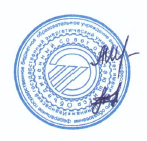 Председатель ОСО                                                             Шагушина АнастасияСекретарь                                                                                   Токарева Юлия№ п/пФИКурс-группа1Морозова Елена1-452Шагушина Анастасия3-453Митюшина Анастасия3-414Мухаббат Сайед Матин1-465Марфутина Анна1-45м6Курочкин Максим3-417Лазюк Светлана2-418Синицына Лидия3-159Перфильева Варвара1-1310Соловьев Александр3-1311Лялякина Дарья1-5612Королёва Ксения2-6013Смирнов Игнатий2-7в14Чернов Василий4-3а15Садертинова Виктория1-416Киселева Дарья1-417Смирнова Наталья1-3а18Касимова Анастасия2-319Токарева Юлия2-2720Соловьев Никита1-2521Олядничук Максим2-2622Орлов Андрей2-2323Папина Анна4-2524Сорокина Анастасия3-3325Зубаков Вячеслав3-3826Бушуев Алексей1-3827Сухов Иван1-3828Салтанов Денис1-3529Исмаилова Василя1-3430Зайцев Никита1-3631Климович Вероника2-3532Колосова Мария2-3533Носков Андрей3-35